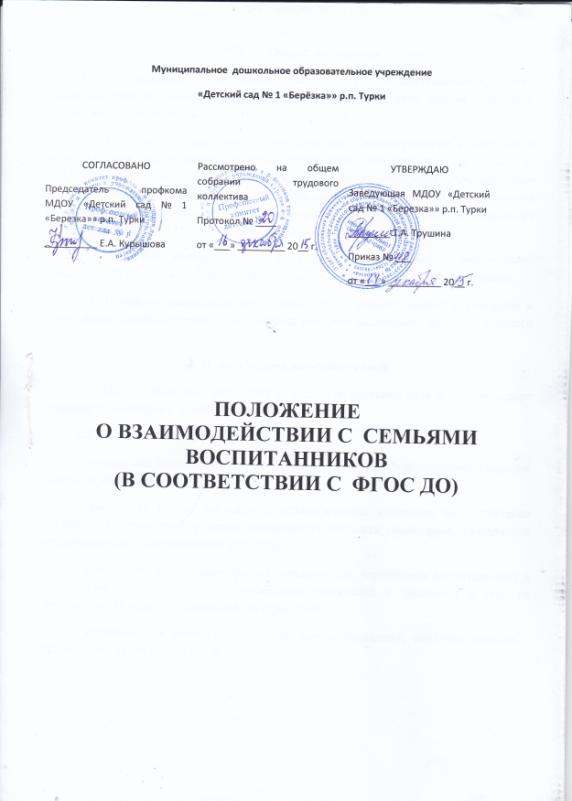 1.      Общие положения1.1.  Настоящее Положение определяет концептуальные основы взаимодействия педагогов, их воспитанников и родителей, цели, задачи, принципы, механизмы и направления совместной деятельности.1.2. Положение разработано в соответствии с действующими правовыми и нормативными документами системы образования: Федеральным законом  от 29.12.2012  № 273-ФЗ  «Об образовании в Российской Федерации», Федеральным государственным образовательным стандартом дошкольного образования (Утвержден приказом Министерства образования и науки Российской Федерации от 17 октября . N 1155),  Уставом МДОУ ДС № 1 «Берёзка».1.3. Система взаимодействия педагогов с родителями  обеспечивает комплексный подход к формированию ценностных ориентиров  у воспитанников. 1.4. В основе взаимодействия дошкольного образовательного учреждения и семьи лежит сотрудничество, инициатором которого выступают  педагоги детского сада.2. Цель и задачи взаимодействия2.1. Цель:  сплочение родителей и педагогов детского сада и формирование единых ориентиров у детей дошкольного возраста. 2.2. Задачи мониторинга:- повышение педагогической культуры родителей и формирование традиций семейной культуры;	- выработка общих взглядов и педагогических установок на воспитание ценностных ориентиров у детей дошкольного возраста средствами приобщения воспитанников к традиционной культуре;- выявление эффективных форм сотрудничества родителями воспитанников и повышение эффективности взаимодействия родителей и педагогов в области формирования базис личностной культуры детей; - гармонизация детско-родительских взаимоотношений, оказание помощи в организации семейного досуга;- повышение правовой грамотности родителей в области защиты  прав и достоинств ребенка;- повышение педагогической компетентности и воспитательной культуры родителей по всем фундаментальным основам воспитания: физического, социально-нравственного, художественно-эстетического, познавательного, базирующихся  принципах педагогики ненасилия;- организация комплексного сопровождения взаимодействия  детского сада с семьей со стороны специалистов: учителя-логопеда, музыкального руководителя, педагога - психолога ;- создание условий для обмена педагогическим и семейным опытом, установления дружеских взаимоотношений семей.3. Основные принципы работы детского садаДостижению цели и задач способствуют принципы работы детского сада:-  функционирование его как открытой системы;- активное вовлечение родителей воспитанников в педагогический процесс с использованием современных технологий и интерактивных методов взаимодействия детского сада и семьи;- понимание, признание и принятие ребенка и его семьи;- приоритет культурологического подхода к определению целей и содержанию воспитания детей;- переориентация педагогов с передачи знаний, умений и навыков на формирование ценностных ориентации и воспитание отношений, способствующих более продуктивному их усвоению;- формирование ценностно-смысловых ориентации (добра, красоты, познания, здорового образа жизни), моральных эстетических ценностей, идеалов художественного вкуса и творческой самореализации народных мастеров, представлений о смысле жизни отдельного человека и целого народа средствами приобщения детей и их семей к традиционной (русской и других народов) культуре;- амплификация развития ребенка в процессе организации развивающего взаимодействия с взрослыми (родителями и педагогами) и другими детьми (в разно- и одновозрастном коллективах);- тактичность и соблюдение прав родителей на осуществление ведущей роли в воспитании и образовании ребенка и понимание неизбежной субъективности точки зрения педагога;- личностно-ориентированный подход и правила «педагогики ненасилия», - принцип доступности (каждый желающий может участвовать в мероприятиях, коллективных делах) и  открытость (на сайте детского сада можно ознакомиться с уставом, Договором с родителями, Положением об педагогическом совете и иными локальными актами, исторической справкой учреждения и текущей информацией); -  - принцип доброжелательности всех участников содружества, соблюдения морально-этического устава, разработанного для формирования позитивных взаимоотношений между родителями и педагогами; - принцип добровольности (в процессе реализации задач и содержания образовательной Программы ДОУ не допускается никакого принуждения). 4. Приоритетные направления работы по организации взаимодействия детского сада и семьиПриоритетны следующие направления работы:- изучение семьи с целью выяснения ее возможностей в области формирования ценностных ориентиров; - группировка семей по принципу возможности их влияния на процесс формирования ценностных ориентиров средствами традиционной культуры и музейной педагогики в домашних условиях и условиях сотрудничества с детским садом;  - анализ промежуточных и конечных результатов совместной воспитательной деятельности и содружества семьи и детского сада.5. Организация  работы5.1.  Педсовет ДОУ  утверждает  план  работы по организации взаимодействия детского сада и семьи на учебный год.  Его содержание определяется задачами, стоящими перед ДОУ и конкретными условиями ее работы. План работы родительского комитета ДОУ согласовывается с заведующим ДОУ.5.2. Организация взаимодействия детского сада и семьи предполагает следующие этапы работы:- изучение семьи с целью выяснения ее возможностей по воспитанию детей;- группировку семей по принципу возможности их нравственного потенциала для воспитания своего ребенка, детей группы;- составление программы совместных действий педагога и родителей;- анализ промежуточных и конечных результатов их совместной воспитательной деятельности.5.3. Требования к организации взаимодействия детского сада и семьи:	- целенаправленность (каждое мероприятие  направлено на достижение конкретной цели по предупреждению типичных ошибок родителей);	-  планомерность и систематичность (непрерывность, последовательное усложнение и расширение круга проблем, комплексный подход к формированию системы ценностных  ориентиров и развитию личности ребенка);	-  конкретный и дифференцированный  подход  (учет различия в системе общечеловеческих и традиционных для той или иной культуры, нации или религии ценностей).5.4. Общепедагогические и специфические условия к  организации взаимодействия детского сада и семьи:- сочетание индивидуального подхода к каждой семье с организацией работы со всеми родителями группы;- взаимосвязь разных форм работы с родителями;- одновременное влияние на родителей и детей, позволяющее сформировать ценностно-ориентированные отношения;- обеспечение в работе с родителями определенной последовательности, системы согласования личных, индивидуальных и общественных, общечеловеческих ценностей;- учет своеобразия условий жизни и ценностей каждой семьи, возраста родителей, уровня подготовленности к решению вопросов воспитания на основе приобщения детей к ценностям традиционной культуры; 	- ценностно-ориентированный характер взаимоотношений работников дошкольного учреждения с родителями: доверие во взаимоотношениях между педагогом и родителями;- соблюдение такта, чуткости, отзывчивости по отношению к родителям.5.5. Методы и формы организации совместного с родителями воспитательно-образовательного процесса:- посещение семей;- наглядная пропаганда педагогических знаний (стенды с рекомендациями для родителей);- активные родительские собрания (показ занятий-бесед, обсуждение увиденного и ранжирование своих впечатлений, выработка общих ценностных установок, раздача памяток по теме собрания);- консультации;- семинары-практикумы;- конференции для родителей;- дни открытых дверей (открытые просмотры образовательной деятельности);- устные журналы;- круглые столы;    - вечера вопросов и ответов (концентрированная педагогическая информация по самым разнообразным вопросам, в том числе и по формированию ценностных установок детей);- совместные праздники, досуги, развлечения, спектакли;5.6. Организация методической работы с педагогами: - семинары-практикумы, консультации для педагогов (вопросы подготовки и проведения родительских собраний, пути повышения активности родителей и формирования ценностно-ориентированного общения детей и взрослых в семье и детском саду, рекомендации по подготовке и проведению нетрадиционных форм работы с родителями, современные методики воспитания и обучения детей).5.7. Методы и приемы сотрудничества детского сада с семьей:-  методы активизации, которые делятся на методы выявления и формирования запроса родителей, поиска форм и методов реализации, корректировки;- методы организации совместной деятельности (планирование, организация и контроль);- методы формирования рефлексии (самоанализ и самооценка, коллективное обсуждение результатов сотрудничества, экспертная оценка) и др.5.8. Внутреннее и внешнее взаимодействие семьи и детского сада.5.8.1. Внутреннее взаимодействие - активное взаимодействие всех участников воспитательно-образовательного процесса в дошкольном учреждении, формирование партнерского сообщества сотрудников, детей и родителей;Условия внутреннего взаимодействия:- создание в ДОУ атмосферы общности интересов педагогов и родителей, их эмоциональной взаимоподдержки;- переориентация педагогов во взаимоотношениях с родителями с назиданий и поучений на партнерство и поддержку их педагогических возможностей, взаимопроникновение в проблемы друг друга;- соблюдение принципа единства воспитательных воздействий ДОУ и семьи;- тактичность и соблюдение прав родителей на осуществление ведущей роли в воспитании и образовании ребенка и понимание неизбежной субъективности точки зрения педагога.Формы такого взаимодействия: совместные праздники, досуги, семейные экскурсии,  защита детско-родительских проектов,  творческие мастерские, сайт детского сада с необходимой информацией для родителей, материалами прошедших мероприятий.5.8.2. Внешнее взаимодействие - взаимодействие детско-родительского и педагогического коллектива дошкольного учреждения с общественными и социальными структурами: общеобразовательной школой, Дом детского творчества, краеведческим музеем, Домом культуры.6.   Контроль6.1. Контроль  за организацией взаимодействия детского сада и семьи группах и  в ДОУ возложена на руководителя и  воспитателей учреждения.6.2. Координатором внутренних и внешних взаимодействий ДОУ и  развития пространства является педагогический  совет детского сада,  в состав которого избираются сотрудники дошкольного учреждения,  приглашаются родители и МЦ управления образования - методист по дошкольного образования. Педагогический  совет имеет полномочия не только совещательного но и реального характера, управляет процессами функционирования и развития образовательного учреждения, сотрудничества с родителями воспитанников и общественными организациями. Он определяет  стратегию развития детского сада, помогает ему стать открытой и динамичной системой.6.3. В качестве добровольной общественной организации выступают  групповые и общесадовский  родительский комитет – представительный орган родительской общественности.Родительский комитет призван помогать детскому саду в его работе и организовывать выполнение всеми родителями (законными представителями) законных требований дошкольного учреждения, содействовать педагогической пропаганде для успешного решения задачи всестороннего развития воспитанников.7.  Документация-   планы работы с родителями ДОУ, группы на учебный год;-   протоколы общих родительских собраний – всеобучей (протоколы хранятся в методическом кабинете);-  протоколы групповых родительских собраний (протоколы хранятся в группе);-        конспекты мероприятий;-  протоколы заседаний родительского комитета (хранятся  в делах ДОУ в кабинете заведующего).Положение о взаимодействии с семьями воспитанников в соответствии с ФГОС ДОМуниципального дошкольного образовательного учрежденияМДОУ детский сад № 4 «Колосок» р.п.ОзинкиОбщие положения:1. Настоящее положение разработано для дошкольного образовательного учреждения   МДОУ детский сад №4 «Колосок» р.п.Озинки  в соответствии с законом «Об Образовании в Российской Федерации» № 273-ФЗ от 29.12.2012,  Федеральными Государственными образовательными стандартами дошкольного образования (ФГОС ДО) приказ № 1155 от 17.10.2013.2. Качественное взаимодействие с семьями воспитанников является одним из главных условий для полноценного развития ребенка дошкольного возраста.3. МДОУ детский сад №4 «Колосок» предоставляет родителям (законным представителям) информацию о программе, методах и формах её реализации, а так же обсуждает с родителями (законными представителями ) вопросы связанные  с реализацией основной образовательной программы ДОУ.4. Взаимодействие педагогов с семьями воспитанников проходит в  рабочее время.Цели и задачи взаимодействия с семьями воспитанников.1. Целью взаимодействия с семьями воспитанников является создание  условий для участия родителей (законных представителей) в образовательной деятельности и поддержка родителей (законных представителей) в воспитании детей, охране и укреплении их здоровья, а так же вовлечение семей непосредственно в образовательную деятельность.2. Основные задачи взаимодействия с семьями воспитанников:Организация сотрудничества дошкольного учреждения с семьейОбеспечение  психолого-педагогической поддержки семьи и повышение компетентности родителей (законных представителей) в вопросах развития и образования, охраны и укрепления здоровья детей.Оказание помощи родителям (законным представителям) в воспитании детей, охране и укреплении их физического и психического здоровья, в развитии индивидуальных способностей и необходимой коррекции нарушений их развития.Взаимодействие с родителями (законными представителями) по вопросам образования ребенка, непосредственного вовлечения их в образовательную деятельность, в том числе посредством создания образовательных проектов совместно с семьей на основе выявления потребностей и поддержки образовательных инициатив семьи.Осуществление консультативной поддержки родителей (законных представителей) по вопросам образования и охраны здоровья детей, в том числе инклюзивного образования (в случае его организации)Принципы взаимодействия ДОУ с семьями:принцип гуманизации, предполагает установление подлинно человеческих, равноправных и партнерских отношений в системе «ДОУ – семья»;принцип индивидуализации, требует глубокого изучения особенностей семей воспитанников, а так же создания управляемой системы форм и методов индивидуального взаимодействия;принцип открытости, позволяет осознать, что только общими усилиями семьи и образовательного учреждения можно построить полноценный процесс обучения, воспитания и развития ребенка.принцип непрерывности преемственности между дошкольным учреждением и семьёй воспитанника на всех ступенях обучения;принцип психологической комфортности заключается в снятии всех стрессовых факторов воспитательно-образовательного процесса, в создании в детском саду эмоционально-благоприятной атмосферыМетоды и формы взаимодействия с семьями воспитанников.Совместные досуги, праздники.Участие родителей в выставках, конкурсах, проектной деятельности.Организация дней открытых дверей.Выпуск газет.Семинары – практикумы, круглые столы.Игры с педагогическим содержанием.Беседы, консультации, рекомендации.Информирование родителей (законных представителей) о работе ДОУ через систему ИнтернетПривлечение родителей (законных представителей) к проведению непосредственно образовательной деятельности и к программам дополнительного образования (Кружковая деятельность)Документация и отчетность.1. Каждый педагогический работник  имеет документацию, отражающую основное содержание, организацию и методику работы по  взаимодействию с семьями воспитанников (план деятельности, протоколы заседаний, аналитические выводы, конспекты);2. Итоговое  заседание педагогического совета предполагает заслушивание отчета о проделанной работе по взаимодействию с семьями и перспективах дальнейшей деятельности.Критерии анализа взаимодействия с семьями в ДОУ1. Критерии анализа годового плана:планирование задач на диагностической основе с учетом анализа достижений и трудностей в работе с семьей за прошлый год;учет интересов и запросов родителей при планировании содержания мероприятий;разнообразие планируемых форм работы;планирование работы по повышению профессиональной компетентности педагогических кадров по вопросам взаимодействия с семьей; разнообразие форм методической помощи педагогическим кадрам в вопросах взаимодействия с семьей (педагогические советы, семинары, работа в творческих группах, консультации, деловые игры, тренинги и т.д.);выявление, обобщение, внедрение успешного опыта работы отдельных педагогов с семьями воспитанников;выявление передового опыта семейного воспитания и распространение его в ДОУ.2. Критерии анализа планов воспитательно-образовательной работы педагогов:планирование содержания мероприятий на основе учета интересов, нужд, потребностей родителей;разнообразие планируемых форм работы с семьей;3. Критерии анализа протоколов родительских собраний:разнообразие тематики и форм проведенных собраний;отражение в протоколе активности родителей (вопросы, пожелания, предложения со стороны родителей);учет мнения и пожеланий родителей при организации последующих мероприятий.Контроль 1. Взаимодействие с семьями воспитанников  является одним из звеньев по реализации  основной образовательной программы МДОУ детский сад №4 «Колосок» р.п.Озинки2. Контроль за данной деятельностью  осуществляет заместитель заведующего.3. Заместитель заведующего имеет право:посещать групповые родительские собрании я с заблаговременной информацией об этом воспитателя;изменить планирование работы по взаимодействию с родителями по производственной необходимости;привлекать родителей воспитанников  к мероприятиям (выставкам, конкурсам и т.д.) в ДОУ.Срок действия положенияСрок данного положения не ограничен. Положение действует до принятия нового.Настоящее положение, также изменения и дополнения в положение о взаимодействии с семьями воспитанников в соответствии с ФГОС дошкольного образования могут вноситься на организационно-методических совещаниях и вступают в силу с момента  их утверждения заведующим ДОУ.Российская Федерация Ленинградская область Лужский муниципальный район Муниципальное дошкольное образовательное учреждение «Детский сад № 7» 188230, г. Луга, пр. Кирова, д.4/26 Эл.почта: Dsadik7@yandex.ru Сайт: http://Dsad7-luga.ucoz.ru тел./факс: 8(813-72) 2-37-17 Согласовано Председатель педагогического совета Н.Е. Никифорова ___________ Протокол № 2 от 17.12.2014г. Утверждено Заведующий МДОУ «Детский сад №7» Е.В. Савицкая ___________ Приказ № 15 от 12.01.2015г. Положение о взаимодействии МДОУ с семьями воспитанников в соответствии с ФГОС ДО 1. Общие положения 1.1. Настоящее Положение разработано для муниципального дошкольного образовательного учреждения «Детский сад № 7» (далее по тексту - Учреждение). 1.2. Положение регламентировано: - Законом «Об образовании в Российской Федерации» от 29.12.2012 № 273-ФЗ; - Законом «Об основных гарантиях прав ребенка в Российской Федерации» от 24.07.1998 № 124-ФЗ; - Приказом Минобрнауки Российской Федерации «Об утверждении Порядка организации и осуществления образовательной деятельности по основным общеобразовательным программам-образовательным программам дошкольного образования» от 30.08.2013 №1014; - Федеральным государственным образовательным стандартом дошкольного образования от 17.10.2013 № 1155; - Уставом муниципального дошкольного образовательного учреждения; - Основной образовательной программой дошкольного образования муниципального дошкольного образовательного учреждения; - Кодексом профессиональной этики педагога муниципального дошкольного образовательного учреждения. 1.3. Положение регулирует взаимодействие Учреждения с семьями воспитанников в соответствии с Федеральным государственным образовательным стандартом дошкольного образования. 1.4. Срок действия данного Положения не ограничен. Положение действует до принятия нового. 1.5. Изменения, дополнения в настоящее Положение принимаются на заседании педагогического совета Учреждения. 2. Цели и задачи 2.1. Цель взаимодействия Учреждения с семьями воспитанников в соответствии с ФГОС ДО: - обеспечение сотрудничества Учреждения с семьями воспитанников. 2.2. Задачи взаимодействия Учреждения с семьями воспитанников: - оказывать помощь родителям (законным представителям) в воспитании детей, охране и укреплении их физического и психического здоровья, в развитии индивидуальных способностей и необходимой коррекции их развития; - вовлекать семьи воспитанников непосредственно в образовательную деятельность; - создать условия для психолого-педагогической поддержки семьи; - повышать компетентность родителей в вопросах развития, образования и воспитания детей; - подготовить родителей (законных представителей) к сопровождению ребенка дошкольного возраста в рамках его индивидуальной траектории развития. 3. Организация взаимодействия 3.1. Основные принципы взаимодействия Учреждения с семьями воспитанников: - открытость Учреждения для семьи; - создание активной развивающей среды, обеспечивающей единые подходы к развитию личности ребенка в семье и детском саду; - использование индивидуально-дифференцированного подхода к семьям; - использование различных форм сотрудничества с родителями (законными представителями). 3.2. Условия для реализации взаимодействия Учреждения с семьями воспитанников: - формирование единого образовательного пространства в детском саду и семье; - изучение и диагностика семей воспитанников; - организация просветительской работы с родителями (законными представителями) по различным вопросам воспитания и образования детей; - включение родителей в формирование традиций Учреждения и семьи; - использование опыта семейного воспитания в образовательном процессе. 3.3. Направления взаимодействия Учреждения с семьями воспитанников 3.3.1. Информационно-аналитическое. Цель: изучение семьи, выявление образовательных потребностей родителей (законных представителей) ; установление контакта с её членами для согласования воспитательных воздействий на ребенка Формы работы: анкетирование, тестирование, опрос, беседы. 3.3.2. Просветительское. Цель: обогащение родителей (законных представителей) знаниями в вопросах воспитания и образования детей дошкольного возраста. Формы работы: общие, групповые родительские собрания, консультации, беседы, выставки детских работ, совместные выставки поделок, участие родителей в подготовке и проведении праздников, развлечений, досугов, совместные экскурсии, открытые просмотры непосредственно образовательной деятельности, телефон доверия, утренние приветствия, совместное создание предметно-развивающей среды. 3.3.3. Наглядно-информационное. Цель: опосредованное общение между педагогами и родителями (законными представителями) по вопросам образования, развития и воспитания детей. Формы работы: информация родительских уголков, знакомство родителей с нормативными документами, объявления, реклама, папки-передвижки, фотовыставки, выпуск газет. 3.3.4. Практико - ориентированное. Цель: формирование положительных детско-родительских отношений, создание условий для личностного роста. Формы работы: совместные праздники, развлечения, досуги, празднование дней рождения детей, выставки семейных коллекций, дни добрых дел, заседания родительских клубов, тренинги, встречи-знакомства, совместная проектная деятельность. 1 Методы и формы взаимодействия с семьями воспитанников.  Совместные досуги, праздники.  Участие родителей в выставках, конкурсах, проектной деятельности.  Организация дней открытых дверей.  Выпуск газет.  Семинары – практикумы, круглые столы.  Игры с педагогическим содержанием.  Беседы, консультации, рекомендации.  Информирование родителей (законных представителей) о работе ДОУ через систему Интернет  Привлечение родителей (законных представителей) к проведению непосредственно образовательной деятельности и к программам дополнительного образования (Кружковая деятельность) 1 Документация и отчетность. 1. Каждый педагогический работник имеет документацию, отражающую основное содержание, организацию и методику работы по взаимодействию с семьями воспитанников (план деятельности, протоколы заседаний, аналитические выводы, конспекты); 2. Итоговое заседание педагогического совета предполагает заслушивание отчета о проделанной работе по взаимодействию с семьями и перспективах дальнейшей деятельности. 1 Критерии анализа взаимодействия с семьями в ДОУ 1. Критерии анализа годового плана:  планирование задач на диагностической основе с учетом анализа достижений и трудностей в работе с семьей за прошлый год;  учет интересов и запросов родителей при планировании содержания мероприятий;  разнообразие планируемых форм работы;  планирование работы по повышению профессиональной компетентности педагогических кадров по вопросам взаимодействия с семьей; разнообразие форм методической помощи педагогическим кадрам в вопросах взаимодействия с семьей (педагогические советы, семинары, работа в творческих группах, консультации, деловые игры, тренинги и т.д.);  выявление, обобщение, внедрение успешного опыта работы отдельных педагогов с семьями воспитанников;  выявление передового опыта семейного воспитания и распространение его в ДОУ. 2. Критерии анализа планов воспитательно-образовательной работы педагогов:  планирование содержания мероприятий на основе учета интересов, нужд, потребностей родителей;  разнообразие планируемых форм работы с семьей; 3. Критерии анализа протоколов родительских собраний:  разнообразие тематики и форм проведенных собраний;  отражение в протоколе активности родителей (вопросы, пожелания, предложения со стороны родителей);  учет мнения и пожеланий родителей при организации последующих мероприятий. 9.Контроль 1. Взаимодействие с семьями воспитанников является одним из звеньев по реализации основной образовательной программы ДОУ. 2. Контроль за данной деятельностью осуществляет заместитель заведующего. 3. Заместитель заведующего имеет право:  посещать групповые родительские собрания с заблаговременной информацией об этом воспитателя;  изменить планирование работы по взаимодействию с родителями по производственной необходимости;  привлекать родителей воспитанников к мероприятиям (выставкам, конкурсам и т.д.) в ДОУ. 10.Срок действия положения  Срок данного положения не ограничен. Положение действует до принятия нового.  Настоящее положение, также изменения и дополнения в положение о взаимодействии с семьями воспитанников в соответствии с ФГОС дошкольного образования могут вноситься на организационно-методических совещаниях и вступают в силу с момента их утверждения заведующим ДОУ.